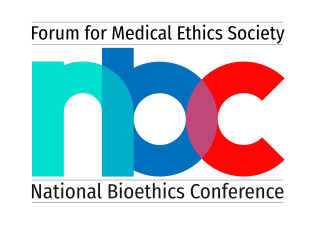 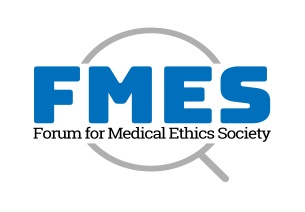 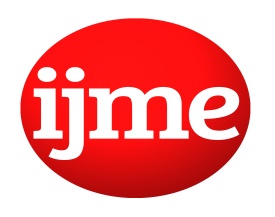 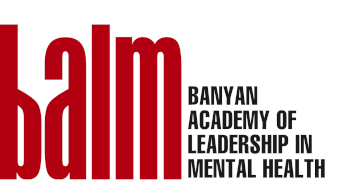 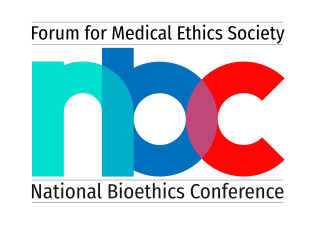 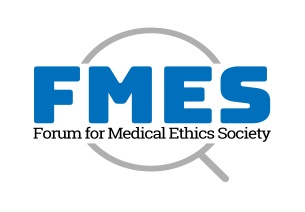 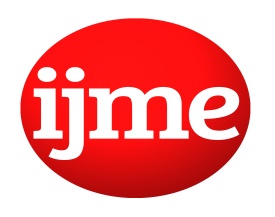 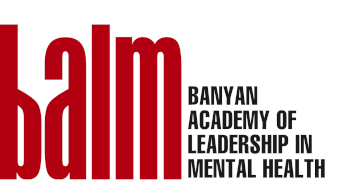 FMES-IJME Ethics Awards 2022-23NOMINATION FORM for Categories 2 & 3 For Outstanding Contribution to Ethical Practices and Improving Access to Mental Healthcare for the Marginalised Communities-------------------------------------------------------------------------------------------------------------------------Category 2 | Youth-led organisation working with marginal communities on mental health matters, especially providing services, implementing innovative approaches to respond to mental health concerns of marginalised communities. Organisations that have been operating in mental healthcare for less than 5 years and the age bracket of the lead/head of the institution and/or of board members and/or overall team ranges between 15 and 25 years will be eligible for this category. Given the complexity of these criteria, the Award Selection Committee (ASC) may use its discretion within certain parameters. Category 3 | Community-based civil society organisations engaged with mental health spaces, service provision, working to improve people’s access to mental health services, working to strengthen public mental health care services, and explored and/or implemented innovative approaches to community mental health service provision. The work of these organisations is expected to be informed by the overall philosophy of making mental health services inclusive; working towards destigmatising persons with mental health concerns, their near and dear ones; and destigmatising seeking help or treatment for mental healthcare concern.    Guidelines:Please read this form carefully along with the nomination criteria.Please download this form, fill it up, and email it to us at fmes.ijmeethicsaward@gmail.comPlease send the work profile of the nominee organisation and CV of the main lead or point person along with the nomination form.Please attach any additional documents as annexures and number them properly.Kindly attach the details of two referees in the relevant sections.For any clarifications/enquiries, please contact Mahendra Shinde and Sharanya S, Awards Secretariat Coordinators, at fmes.ijmeethicsaward@gmail.com Important dates:Call opens on:  Friday, December 23, 2022  Call ends on: Monday, January 30, 2023, 11:59 pm ISTShort-listing of nominees by the FMES-IJME Ethics Awards Selection Committee: Tuesday, February 28, 2023Final decision: Monday, March 13, 2023Awards presentation e-ceremony: Saturday, March 25, 2023 (Virtual Event, hosted by FMES in collaboration with the BALM, Chennai)Section 1: Details of the nominee Youth-led organisation  or Community-based civil society organisationNominated by: Name: Address: Affiliation: Relation to nominee: Section 2: Statement in support of nomination and evaluation criteriaContext of practiceServing the underserved and improving access to healthcare during the pandemicEfforts to promote ethical practiceLearnings and moving forwardMessage to othersWebsite of the nominee’s work: Any video links to the nominee’s work: Relevant social media pages: Section 3: Referee detailsCriteria for referees:Should know about the work of the nominee organisation for at least a minimum of 6 months.  Can be a peer/mentor, supporter.Should provide their details with their consent of being contacted by the Award Selection Committee.Referee 1Name: Position: Affiliation: Relation to the nominee: Contact number: Contact email address: Referee 2Name: Position: Affiliation: Relation to the nominee: Contact number: Contact email address: Section 4: Declaration I declare that I have confirmed the eligibility of the nominee organisation for the FMES-IJME Ethics Awards for ‘Outstanding Contribution to Ethical Practices and in Improving Access to Mental Healthcare for the Marginalised Communities’, and/or undertaking diverse works to respond to unmet needs in the mental health spaces. The nominee organisation has given their consent to being nominated for the award, agrees to the conditions of entry, and also gives consent to the information being used for marketing and public relations strategies to promote the Awards programme. I hereby confirm that the above information is true and correct to the best of my knowledge.Date: Place: 	                                                                                                                                                                                      Signature                                                                                                             Name: Check list:Completely filled and signed nomination formSupporting documents attached as annexuresDetails of two refereesS. No.Particulars*Details1.Name of the Organisation 2. Date of formation3.Name of the point person 4.Age5.Gender6.Nationality7.Position8.Contact phone number9.Contact email addressDescribe the environment in which the nominee organisation has been working and challenges it had to overcome in general, and while working for mental health issues in particular?Which are some of the marginalised communities/groups the nominee organisation has come face to face with while working in the mental health spaces Please, briefly describe their situations.Describe the strategies the nominee organisation employs to bring healthcare to these groups, include them, or assist them in accessing mental healthcare.Describe some of the key challenges the nominee organisation faces/faced serving these underserved communities with mental health issues and how this Group responded to them. Has the nominee organisation been able to improve their (marginalised communities) access to mental healthcare or have been able to help them (marginalised communities) navigate through mental health issues in other forms? How? How has society benefited from the work done in this area by the nominee organisation? Has it involved them (marginalised communities) in the work? If yes, how? If not, what have been the hurdles? Describe the efforts of the nominee organisation to maintain high ethical standards in practice and influence change in mental healthcare?What strategies the nominee organisation has been recommending to promote ethical practice at the level of the individual practitioner and the institution? Please tell us the strategy used by the nominee organisation to involve other stakeholders to facilitate its work such as common people from the community, local leaders, other community level health workers, or other grassroots level workers from within the government system, nurses, physicians, medical societies, and the government.What do you think are the lessons learned by the nominee organisation in its work experience in the mental health spaces?If there was anything that nominee organisation could have done differently since its inception, what would that be? Please explain.Please describe to us the future plans of the nominee organisation you may know regarding furthering the cause of bioethics/justice/dignity/humanity/solidarity in the mental health spaces.Tell us, in three bullet points, in what ways the nominee organisation stands apart as an ethical practitioner.